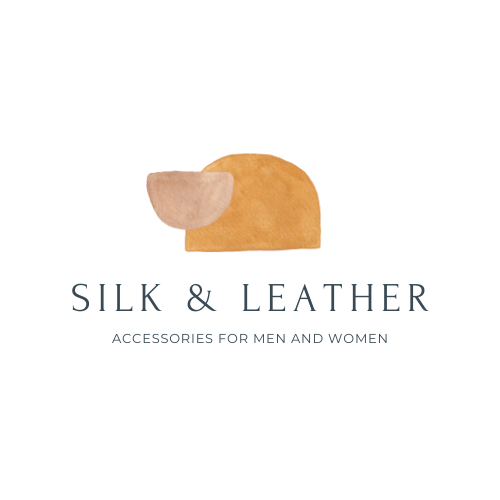 INTERNAL STAFF MEMOPara1:Para2:Para3:Para4:Date:To:(staff)From:(CEO, HR manager etc)ReInput the subject here